Please complete this form in its entirety and submit it along with a check made out to “Wheaton Drama Inc.”, to: Membership Chair, Wheaton Drama Inc., 111 N. Hale St, Wheaton, IL 60187 (membership@wheatondrama.org) or give the form to the Production Manager for your show.Please submit the form before September 16, 2017 to ensure you are included in the Membership Year Book.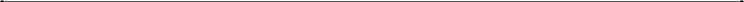 Membership TypePlease check the membership type that applies to you:▢ Lifetime Member(25 years of membership – No dues are required but please submit the form)▢ Individual Membership ($20.00/$10.00 if after January 1, 2018)▢ Couple Membership* ($30.00)▢ Family Membership ($35.00)▢ Sustaining Membership ($60.00)▢ Supporting Membership ($120.00)*If there are two different last names, both individuals will be listed twice – once under each last name.Directory Shipping▢ Please mail my year book to me. (add $5.00 to your dues for postage costs)Member InfoFirst Name:	Last Name:Street Address:City:	State:	Zip Code:Home Phone:	Mobile Phone:Work Phone: 	Email Address:Birthday Month and Day:	Member Since: **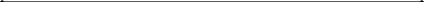 Member #2 (if applicable)First Name:	Last Name:Home Phone:	Mobile Phone:Work Phone: 	Email Address:Birthday Month and Day:	Member Since: **	Additional Members (Family Memberships)First:	Last:		Birthday (Mo/Day):                     Member Since:**First:	Last:		Birthday (Mo/Day):                     Member Since:**First:	Last:		Birthday (Mo/Day):                     Member Since:**First:	Last:		Birthday (Mo/Day):                     Member Since:**Continued on other side  Production and Committee Participation InterestPlease circle ALL areas in which you would be interested in participating. Couples and families specify with initials.MEMBERSHIP MEETINGS AND MAILINGS   (Typically the third Tuesday of each month)______ 	I am interested in directing or participating in a reading at one of our monthly meetings.______	I am interested in providing refreshments for one of our monthly meetings.HOSTING AN OPENING NIGHT CAST PARTY  (Typically the first Friday of the production run)______ 	I am interested in hosting for an Opening Night Cast Party# of cast / crew able to host (please circle one)5 – 10		11 – 20		21 – 30		31 - moreI understand that as a member of Wheaton Drama, I am expected to abide by the Code of Conduct published each year in the Membership Directory. The Board of Governors retains the right to revoke any membership for due cause.I understand the images in which I appear may be used by WDI for marketing and advertising purposes.  If yes, please sign:____________________________________________________________________________________**’Member Since’ field must be completed (submit year only) for the WDI records to accurately track your membership toward Lifetime Member status.PRODUCTIONPRODUCTIONPRODUCTIONPRODUCTIONProduction ManagerDirectingDirectingStage ManagerSingingChoreographyChoreographyUsheringSet DesignPhotographyPhotographyProgramsSet ConstructionSet DecorationSet DecorationLightsSoundPropsPropsHair StylingMake-upCostumesCostumesRunning CrewPlay an Instrument:Play an Instrument:Other: Other: COMMITTEESCOMMITTEESCOMMITTEESWays and Means/FundraisingTyro (Emailed Newsletter)Community OutreachMusical Play ReadingPlay ReadingTicketsMarketingGrant WritingPublicityCalling TreeEducationColby AwardsChildren’s WorkshopAvailability for Children’s Workshop:Daytime 	Evening